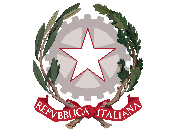 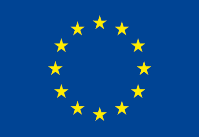 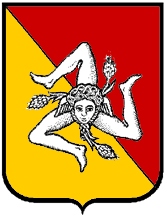                                                                                             ALLEGATO 2.A              SCHEDA DI AUTOVALUTAZIONE ASSISTENTE AMMINISTRATIVOCognome e Nome: ……………………………………………………………………………PROGETTO “Fuori centro. Leggere la città dalla periferia, educare alla comunità” – Avviso SIAE “Per Chi Crea” Edizione 2023 – Bando 2 – Formazione e promozione culturale delle scuole – Settore libro e lettura.Codice Progetto SIAE: 202302040874N.B.: Compilare la scheda ed allegare le fotocopie delle certificazioni delle attività dichiarate.Data                                                                                  Firma del candidato                                          TITOLI CULTURALI           PUNTEGGIORiservato CandidatoRiservato CommissioneAnni di ruoloPunti 1 per ogni annoEsperienze pregresse documentate nell’assistenza in attività progettualiPunti 1 per ogni annoCompetenze informatichePunti 3Possesso di titoli culturali aggiuntiviPunti 1 per ogni titolo